ROMÂNIA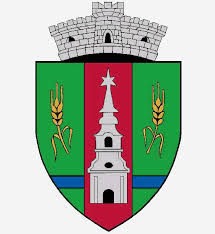 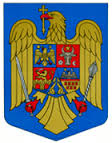 JUDEŢUL ARADCONSILIUL LOCAL ZERINDTel/Fax: 0257355566e-mail: primariazerind@yahoo.comwww.primariazerind.roH O T Ă R Â R E A NR 54.din 02.07.2018.privind aprobarea  modificării inventarului domeniului public al Comunei ZerindCONSILIUL LOCAL ZERIND,JUDEŢUL ARAD întrunit în şedinţa convocata de indata la data de 02.07.2018,Văzând:-Expunerea de motive al primarului comunei Zerind.-Prevederile Anexei nr,1 a  Hotărârii Consiliului Local Zerind nr.25/1999 , privind aprobarea  inventarului bunurilor care aparţin domeniului public al Comunei Zerind, modificată şi completată;-Actul notarial nr.33.din 29.06.2018,privind rectificarea actului de dezmembrare şi contractului de donaţie,încheiere de autentificare nr  2333. din 2006.08.11.emis de către Biroul Notarului Public Szasz Denes Albert Salonta,Jud.Bihor;-CF nr.302810 Zerind top. 722/14.b.1/2 .,nr.cad prov. 157 ,in suprafaţă de 413 mp;- CF nr 300029 Zerind,nr.cadastral 300029 ,in suprafaţa de 12125 mp-Numărul voturilor exprimate ale consilierilor 9  voturi ,,pentru,, astfel exprimat de către cei 9 consilieri prezenţi,din totalul de 9 consilieri locali in funcţie,-Art.36(2) lit.a.,alin.(4 )lit.a., art.39(1), art.45(2) lit.a. din Legea nr.215/2001,modificată şi completată privind Administraţia publică locală,H O T Ă R Ă Ş T E:Art.1.- Se aprobă modificarea Anexei nr.1 a Hotărârii Consiliului Local  Zerind nr.25/ 04.08.1999, privind aprobarea inventarului bunurilor care aparţin domeniului public al Comunei Zerind, prin includerea în domeniul public al Comunei Zerind a  imobilelor  înscrise in CF  nr.302810 Zerind top. 722/14.b.1/2 .,nr.cad prov. 157 ,in suprafaţa de 413 mp  si  CF nr 300029 Zerind,nr.cadastral 300029 ,in suprafaţa de 12125 mp, conform Anexei parte integrantă a prezentei hotărâri.Art.2.- Cu ducerea la îndeplinire a prezentei se încredinţează primarul Comunei Zerind.Art.3.-Prezenta se comunică Instituţiei Prefectului-Judeţul Arad.OCPI Arad-BCPI Chişineu Criş  şi Consiliului Judeţean Arad.                        PREŞEDINTE                               Contrasemnează,SECRETAR                      BÓDI  ARNOLD                       jr. BONDAR HENRIETTE-KATALIN